Denver, South Park & Pacific Cooke Mogul ProjectThis is a test for importing a Word document.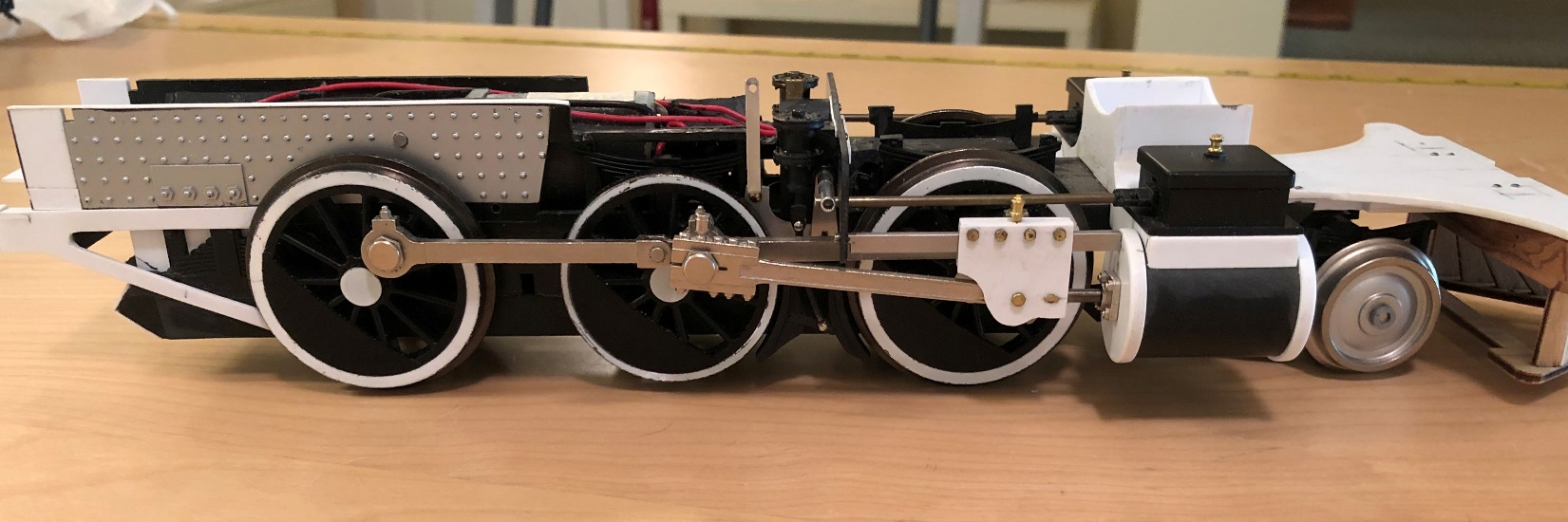 End of test.